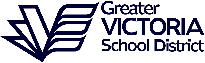 NAME OF RENTAL GROUP:  	Purpose:	     Number of Participants:     	Expected Attendance:       Event will be advertised		 Tickets will be soldIs the Group a Registered Non-profit?       Yes  (If yes, you must provide registration number________________________)                     NoESQUIMALT	REYNOLDS	SPECTRUM	 VIC HIGHREQUESTED DATE(S):	INSURANCE REQUIRED: Proof of valid $2M commercial general liability insurance coverage MUST be provided. SELF INSURED: Provide a Certificate of Insurance with The Board of Education of School District No. 61 (Greater Victoria) as additional insured.  REQUIRE INSURANCE: Purchase through The Board of Education of School District No. 61 (Greater ) APPLICATIONS FOR USE OF  PROPERTY MUST BE RECEIVED 10 BUSINESS DAYS PRIOR TO DATE(S) OF USE.As Permit Holder, I accept responsibility for damage and/or injuries to any person(s) and to any damage to School District premises and/or equipment arising from use of  property. Furthermore, I accept responsibility for all costs incurred and have read the Terms and Conditions on the reverse side of this form and will ensure the organization complies with its provisions.Applicant’s Name (Print):       	Applicant’s Signature:______________________________Date:     Name of Permit Holder:      				Position with Group:     Name of Permit Holder:      				Position with Group:     Name of Permit Holder:      				Position with Group:     Name of Permit Holder:      				Position with Group:     Name of Permit Holder:      				Position with Group:     Name of Permit Holder:      				Position with Group:     Name of Permit Holder:      				Position with Group:     Name of Permit Holder:      				Position with Group:     Address: Address: Address: Address: City:Province:Postal Code:Home Telephone:Cell Telephone:Cell Telephone:Work Number:Work Number:Email:Email:Name of Alternate Contact Person:      Name of Alternate Contact Person:      Name of Alternate Contact Person:      Name of Alternate Contact Person:      Name of Alternate Contact Person:      Name of Alternate Contact Person:      Name of Alternate Contact Person:      Daytime Telephone:      Daytime Telephone:      Cell Telephone:      Cell Telephone:      Cell Telephone:      Email:       Email:       Day of WeekStart DateFinish DateTime of ArrivalTime of DepartureADDITIONAL INFORMATION/REQUIREMENTS:       